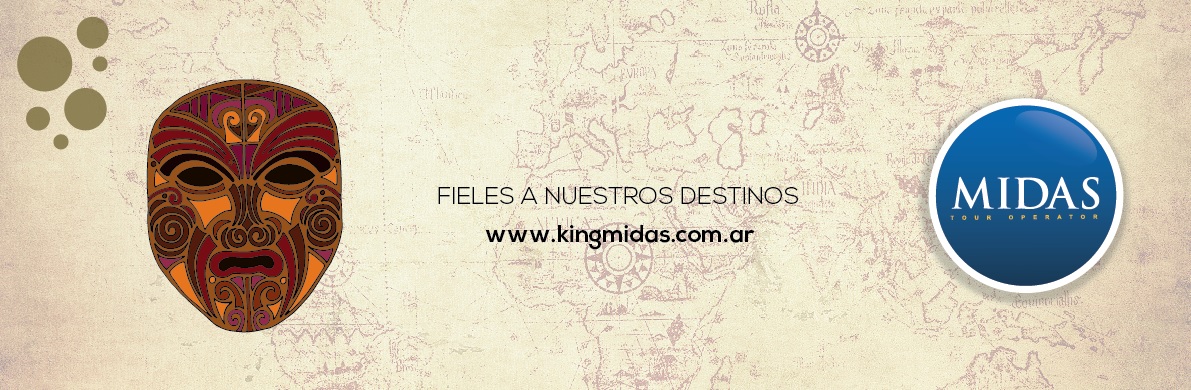 WAIHEKE ISLAND
(pre tour Aotearoa / Gayserland / Nueva Zelanda al Completo)DÍA 01. AUCKLAND: Llegada a Auckland, recepción y traslado al hotel en vehículo privado con conductor de habla inglesa. Día libre. Alojamiento.

DÍA 02. AUCKLAND – WAIHEKE ISLAND: Desayuno. Deberán presentarse en la Terminal del Ferry “Ferry Building” para tomar su ferry a Waiheke Island. Salida del barco de la compañía Fullers con destino a la isla de Waiheke. Esta isla tiene 92 kilómetros cuadrados de playas, viñedos y bosques y se encuentra a tan solo 35 minutos de distancia en ferry desde Auckland. A la llegada a la Isla de Waiheke, un representante de Waiheke Executive Transport los estará esperando en la estación del ferry para trasladarlos a su alojamiento en un vehículo privado. Resto del día libre para disfrutar de una pintoresca mezcla de campos labrados, bosques, playas, viñedos y olivares. Es muy fácil recorrer la isla ya sea en taxi o autobús. Como alternativa, pueden alquilar un coche o una motocicleta. Alojamiento.

DÍA 03. WAIHEKE: Disfrutaremos de un tour por tres de los mejores viñedos boutique de la isla, donde podremos realizar cata de vinos. Durante el camino podremos disfrutar de las vistas del impresionante paisaje que Waiheke Island ofrece. Alojamiento.

DÍA 04. WAIHEKE ISLAND – AUCKLAND: A la hora indicada nos trasladaremos en vehículo privado a la estación de ferry, para embarcarnos de regreso a Auckland. Fin de nuestros servicios.


IMPORTANTE: los pasajeros que deseen ingresar a Nueva Zelanda o permanezcan en tránsito, deberán obtener el NZeTA (New Zealand Electronic Travel Authority) y la International Visitor Conservation and Tourism Levy (IVL). Los mismos deberán ser tramitados por los interesados a través de https://www.immigration.govt.nz/new-zealand-visas


Este itinerario puede sufrir modificaciones en cuanto al orden de los servicios, no así en su contenido.  


Los tours regulares están sujetos siempre a formación de un cupo mínimo de pasajeros para ser operado. En caso de no llegar a ese mínimo, estará sujeto a reprogramación o reintegro en su totalidad.


Día de inicio: domingo, mínimo 2 pasajeros.


El programa incluye:
-01 noches de alojamiento en Auckland, con desayuno. 
-02 noches de alojamiento en Waiheke Island.
-Ferry Auckland/Waiheke/Auckland.
-Traslado de llegada y salida en Waiheke, en privado, con chofer de habla inglesa.
-Tour de 5 horas en inglés por viñedos e Isla, con guía de habla inglesa.
-Traslado aeropuerto/hotel en Auckland en vehículo privado con conductor de habla inglesa.


El programa no incluye:
-Impuesto PAIS.
-Vuelos internacionales.
-NZeTA, tarifa PP: vía web NZD 12 / a través de la app NZD 9. 
-International Visitor Conservation and Tourism Levy (IVL), tarifa PP: NZD  35.
-Cualquier otro servicio que no se especifique como incluido.


Hoteles del tour:
AUCKLAND: Grand Millennium.
WAIHEKE ISLAND: Onetangi Beach Apartments.
*Hoteles previstos o similares.


TARIFA PP BASE DBL: 737 Usd.-
(No incluye: IVA 3% aprox. / 20 Usd Gastos. Rva / Gastos admin. 1.2%)
----------------------------------------------
Validez: 01 abr – 30 sep, 2020.


TARIFA PP BASE DBL: 817 Usd.-
(No incluye: IVA 3% aprox. / 20 Usd Gastos. Rva / Gastos admin. 1.2%)
----------------------------------------------
Validez: 01 oct 2020 – 31 mar 2021.


Cotización en base a: 1 NZD = 0.69 Usd-.Las tarifas pueden sufrir variaciones según fluctuación entre el Dólar Neozelandés y el Dólar Norteamericano.Tarifas sujetas a reconfirmación y disponibilidad al momento de la rsva. Las mismas pueden variar sin previo aviso.Tarifas no válidas para Navidad, Año Nuevo y festividades especiales.